طلب تأسيس جمعية كشفية في حال عدم التزام الجمعية بمضمون تعهداتها الخطية أعلاه، تطبق عليها احكام المادة 19 من المرسوم رقم 4481 تاريخ 27/10/2016.إرشادات طلب تأسيس جمعية كشفيةغاية النموذج

الغاية من هذا النموذج هي الحصول على ترخيص لتأسيس
جمعية كشفية ويقدم إلى وزارة الشباب والرياضة - 
 المديرية العامة للشباب والرياضة – مصلحة الديوان.
كيفية تعبئة اقسام وحقول الإستمارة

1. نوع الجمعية  
    يتم نقر المربع الفارغ التابع لنوع جمعية أو وضع علامة 
     "X" فيه يدوياً.

2. صاحب العلاقة (الجمعية الشبابية) (الحقول 1 إلى 4 )
    أ. معلومات عن صاحب العلاقة
     تملأ الحقول من 1 إلى 4 وفقاً للمستند الرسمي المعرف
     عن الجمعية.

3 . أعضاء الجمعية والمسؤولية القانونية
     يطلب إدخال أسماء أعضاء الهيئة التأسيسية وتواقيعهم مع
     تعهدهم بصحة المعلومات الواردة في الطلب تحت طائلة 
    المسؤولية المدنية والجزائية.

4. المستندات المطلوبة
    يجب إرفاق الطلب بجميع المستندات المبيّنة في لائحة 
    "المستندات المطلوبة" وتأكيد إرفاقها من خلال النقر على    
    المربع الفارغ التابع لكل مستند أو وضع علامة "X"
    يدوياً. 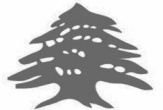 الجمهورية اللبنانية 
وزارة الشباب والرياضة
المديرية العامة للشباب والرياضة
مصلحة الديوانيرجى قراءة الإرشادات المرفقة قبل البدء بملء الإستمارة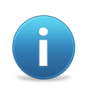  نوع الجمعية نوع الجمعية نوع الجمعية نوع الجمعية نوع الجمعية نوع الجمعية نوع الجمعية صاحب العلاقة (الجمعية) صاحب العلاقة (الجمعية) صاحب العلاقة (الجمعية) صاحب العلاقة (الجمعية) صاحب العلاقة (الجمعية) صاحب العلاقة (الجمعية) صاحب العلاقة (الجمعية)معلومات عن صاحب العلاقةمعلومات عن صاحب العلاقةاسم الجمعية1المركزالمركزأعضاء الهيئة التأسيسية الذين يتعهدون بصحة المعلومات الواردة في الطلب تحت المسؤولية المدنية والجزائية.أعضاء الهيئة التأسيسية الذين يتعهدون بصحة المعلومات الواردة في الطلب تحت المسؤولية المدنية والجزائية.أعضاء الهيئة التأسيسية الذين يتعهدون بصحة المعلومات الواردة في الطلب تحت المسؤولية المدنية والجزائية.أعضاء الهيئة التأسيسية الذين يتعهدون بصحة المعلومات الواردة في الطلب تحت المسؤولية المدنية والجزائية.أعضاء الهيئة التأسيسية الذين يتعهدون بصحة المعلومات الواردة في الطلب تحت المسؤولية المدنية والجزائية.أعضاء الهيئة التأسيسية الذين يتعهدون بصحة المعلومات الواردة في الطلب تحت المسؤولية المدنية والجزائية.أعضاء الهيئة التأسيسية الذين يتعهدون بصحة المعلومات الواردة في الطلب تحت المسؤولية المدنية والجزائية.الرقمالإسمالإسمالإسمإسم الأبالشهرةالتوقيع12345678910فييومشهرسنة  المستندات المطلوبة (لا يقبل تسجيل الطلب ما لم تكن جميع المستندات الأساسية التالية مرفقة):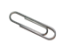   المستندات المطلوبة (لا يقبل تسجيل الطلب ما لم تكن جميع المستندات الأساسية التالية مرفقة):  المستندات المطلوبة (لا يقبل تسجيل الطلب ما لم تكن جميع المستندات الأساسية التالية مرفقة):1صورة بطاقة هوية  أو بيان قيد افرادي وسجل عدلي لكل من اعضاء الهيئة التأسيسية ( عدد 7 على الاقل).2ثلاث نسخ عن النظام العام ممهورة بتوقيع أعضاء الهيئة التأسيسية على جميع صفحاتها على ان يراعى نموذج النظام العام الموضوع من قبل الوزارة وأحكام النظام الدولي في ما لا يتعارض مع القوانين اللبنانية المرعية الإجراء.3ثلاث نسخ عن جداول بأسماء الاعضاء المؤسسين تشتمل على الاسم الثلاثي لكل عضو وتاريخ ميلاده ومهنته وعنوانه بما فيه الهاتف والفاكس والبريد الالكتروني والعنوان البريدي ممهورة بتوقيع اعضاء الهيئة التأسيسية.4محضر اجتماع الهيئة التأسيسية موقّعاً من جميع الاعضاء متضمناً اسم عضو الهيئة التأسيسية الذي يمثل الجمعية تجاه الحكومة والذي يكون مفوضاً بالتوقيع على العقود والمراسلات اللازمة تمهيداً لتأسيس الجمعية.5مستندا إشغال قانونيين لكل من مقر الجمعية الرئيسي وللمقر الثاني للجمعية في محافظة اخرى غير المحافظة التي يوجد فيها مقرها الرئيسي بالاضافة الى مستند اشغال قانوني لمكان ممارسة الانشطة الكشفية – الارشادية :سند ملكية؛ أوعقد إيجار مسجل لدى البلدية بإسم الهيئة التأسيسية للجمعية لا تقل مدته عن ثلاث سنوات؛ أوعقد اتفاق (اقرار بالتسامح) بين المالك أو من يحل محله قانونياً وبين الهيئة التأسيسية للجمعية مصادق عليه لدى كاتب العدل على ان لا تقل مدته عن ثلاث سنوات؛ أومقر تضعه الادارة العامة او المؤسسة العامة او البلدية في تصرّف الجمعية بموجب كتاب رسمي صادر وفق الاصول.6خارطة للمقرين ولمكان ممارسة الانشطة الكشفية موقعين ومختومين من قبل مهندس معماري أو مدني مسجل لدى نقابتي المهندسين.7إفادة عقارية للمقرين ولمكان ممارسة الانشطة الكشفية – الارشادية او علم وخبر للمناطق غير الممسوحة.8براءة ذمة من جمعية كشفية لكل من اعضاء الهيئة التأسيسية مع نسخة طبق الاصل عن محضر قبول الاستقالة مع افادة الجمعية السابقة بأنه قائد مكرّس في مركز قيادي كعضو هيئة ادارية او قيادة عامة او كعضو مجلس مفوضية عامة او مفوض او كعضو مفوضية منطقة.9تعهد خطي بتزويد الوزارة بختم رسمي للجمعية بعد صدور قرار الترخيص خلال مهلة شهر على الاكثر، مختوماً على نموذج الورقة الرسمية المعتمدة من الجمعية موقعة من جميع اعضاء الهيئة التأسيسية.10تعهد خطي بمسك سجلات قانونية للجمعية عدد /6/ بعد تصديقها من الوزارة بعد صدور قرار الترخيص خلال مهلة ثلاثة اشهر على الاكثر.11تعهد خطي موقع من جميع اعضاء الهيئة التأسيسية بأن يكون لديها في مهلة أقصاها سنتين من تاريخ صدور قرار الترخيص:عدد من المنتسبين يبلغ /1000/ الف عضواً فيما يخص جمعيات الكشافة و/500/ خمسماية عضواً فيما يخص جمعيات المرشدات والدليلات؛عدد من الوحدات لا يقل عن ثلاثين وحدة كشفية فيما يخص جمعيات الكشافة ولا يقل عن عشرين وحدة فيما يخص جمعيات المرشدات والدليلات؛عشرون قائداً يحملون شهادة قائد ( شارة خشبية) أو شهادة مماثلة لدى المرشدات والدليلات معترفاً بها دولياً فضلاً عن خمسة مدربين كشفيين يحملون شهادة مدرب كشفي أو مساعد قائد تدريب، وقائد واحد يحمل شهادة قائد تدريب.12تأمين الشروط الفنية والخاصة الواردة في القرارات التنظيمية الصادرة عن الوزارة بما يتوافق مع نوع الجمعية الساعية للترخيص .يمكن تعبئة هذه الإستمارة بخط اليد أو الكترونياً ومن ثم طباعة نسخة عنها لتقديمها الى المرجع المختص.